PETAK, 15.5.2020.1. RAZRED1.sat – HRVATSKI JEZIKKnjižnica – slikovnicaSigurno kod kuće imaš slikovnice.Uzmi jednu slikovnicu i pročitaj je.U pisanku zapiši (plavom bojom) naslov slikovnice i pisca.Ispod toga nacrtaj glavni lik iz slikovnice i napiši tko je on.Također napiši i njegove osobine, kakav je on.2. sat – MATEMATIKA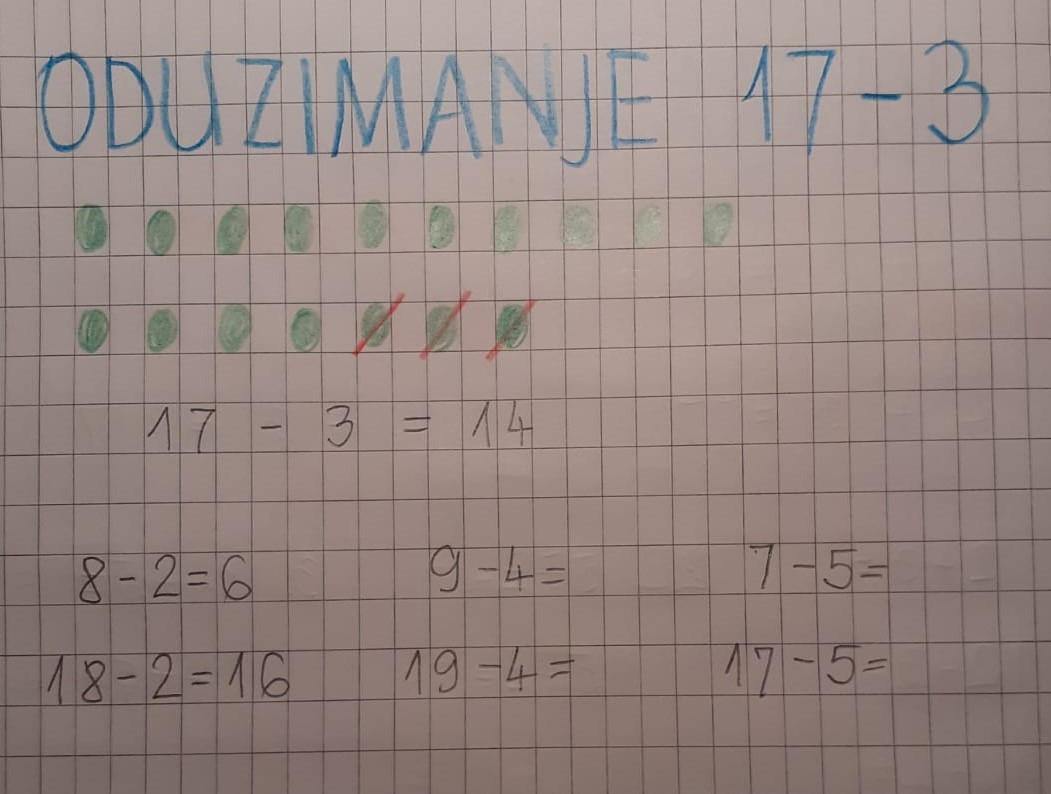 ODUZIMANJE 17 – 3 - obradaOtvori UDŽBENIK na stranici 116. i riješi ZNAM.Zatim u bilježnicu zapiši naslov, prepiši primjer i riješi još nekoliko zadataka.Potom još riješi zadatke u UDŽBENIKU na stranicama 116. i 117. iu ZBIRCI ZADATAKA na stranici 106.3. sat – VJERONAUKU nedjelju smo proslavili MAJČIN DAN. Mjesec svibanj posvećen je Isusovoj majci Mariji.1. U našem udžbeniku otvori 88. stranicu i nađi naslov koji sam gore napisao, napiši ga u svoju crtančicu. Ispod njega napiši riječi napisane crvenom i zelenom bojom:	MAMA, HVALA TI!	MAMA, VOLIM TE!Pročitaj pjesmicu, koja je ispod toga i o njoj malo razmisli.2. U crtančicu, u gornjem dijelu gdje nema crta, nacrtaj veliko srce i u njega napiši	VOLIM TE MAMA!4. sat – VJERONAUKNastavljamo dalje u radnoj bilježnici na 66. stranici.Imaš dva zadatka:1. Napiši ime svoje mame. Ispod toga su dvije kružnice, u njih odgovori na postavljeno pitanje. Treba napisati dvije sličnosti tvoje i Isusove mame. Prvi krug oboji crvenom bojicom (cijeli), a zatim drugi žutom. U sredini ćeš dobiti novu boju (zelenu).2. Napiši kratko: Čime možeš razveseliti svoju mamu?Ugodan rad i svako dobro svima, posebno tvojoj mami.
						vjeroučitelj Mandić